  Почему, начав ходить в детский сад, малыш часто болеет?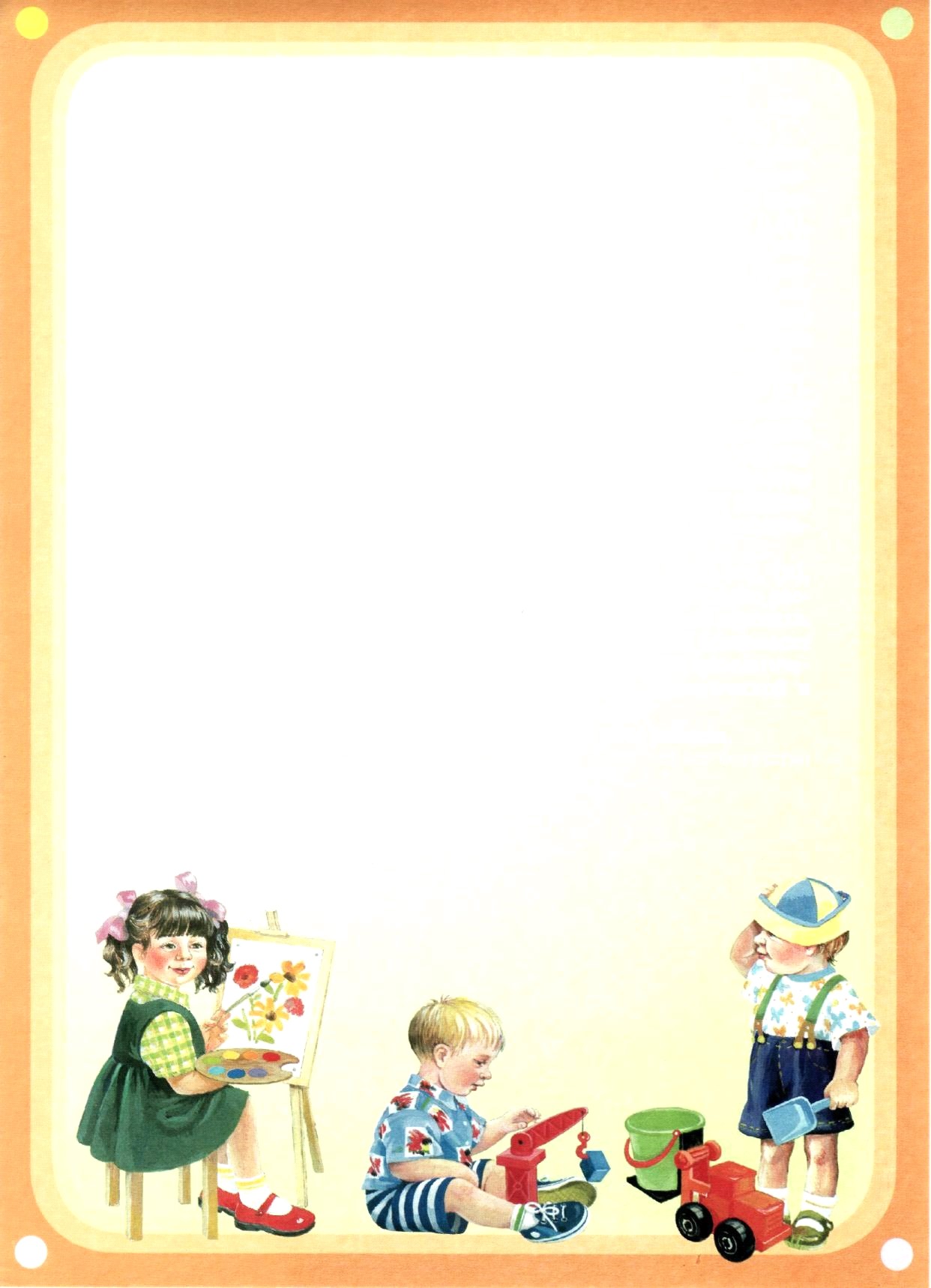 Медицинская причина болезней малыша. Многие малыши в детском саду начинают болеть. Это связано с тем, что в период адаптации дают  о себе знать недолеченные инфекции и снижается иммунитет. Иммунной системе малыша будет легче приспособиться к чужеродной микрофлоре, если он начинает ходить в садик, когда группа только формируется. Тогда иммунитет ребенка будет постепенно привыкать к чужой микрофлоре.Психологическая причина болезней. Но причина болезней ребенка часто кроется в психологии мамы - когда мама не готова отделяться от ребенка и имеет вторичную выгоду от того, что ребенок часто болеет, начав посещать  детский сад. Какие типы поведения мамы мешают  адаптации малыша.Тяжелая адаптация у малыша из-за мамы бывает в трех случаях:1. У мамы есть возможность сидеть дома с ребенком  и ей не хочется расставаться с малышом.2. У мамы нет возможности сидеть дома с малышом, но и на работу выходить не хочется. В этом случае болезнь ребенка дает возможность взять больничный и снова быть больше рядом с ребенком.3. Мама очень тревожится за ребенка, излишне опекает. Такая мама не дает ребенку повзрослеть  и начать отделяться от нее. Ребенок это чувствует и подчиняется.Что делать?Если ребенок в период  адаптации к детскому саду начал часто болеть, сводите ребенка к инфекционисту или иммунологу. А также, честно ответьте себе на вопрос: «Могут ли болезни моего малыша быть связаны с моей вторичной выгодой от них или моей излишней тревожности и опеки?». Если вы допускаете, что какой-то из описанных типов поведения относится к вам, проконсультируйтесь у психолога. Важно осознать проблему, а затем             попробовать ее решить.Если же мама позволяет малышу взрослеть, понимает, что детский сад нужен ей и ребенку,   адаптация малыша, как правило,  проходит успешно.